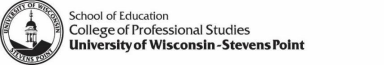 EDUC 715: Application and Analysis of Reading Instruction Fall Semester 2021October 25–December 17th Instructor: Roberta Snyder Email: rsnyder@uwsp.edu Office Hours:  Text cell to set up a phone and/or Zoom conversation (920-858-2887)Sunday (10:00am- 9:00pm), M-F (5-9:00pm), Sa (varies) Course Overview  This course is designed to investigate best practices in literacy development, reading curriculum, and  related research. This course builds on participants common understanding of the core components of  reading – phonological awareness, phonics, fluency, vocabulary, and comprehension – to plan  differentiated literacy instruction (specifically whole class focus lessons, small group instruction, and  one-to-one targeted support). The ELA-CCSS to support lesson plans. Course learning outcomes and  assessments reflect the InTASC Teaching Standards 6-9. Course participants are expected to follow the  CPS-PEP SOE Teaching Dispositions. Required Materials Honig, B., Diamond, L & Gutlohn, L. (2018). Teaching reading sourcebook. (3rd ed.). Oakland, CA:  Core Literacy Library. (UWSP Bookstore Rental) Richardson, J. (2016). The next step looking forward in guided reading: An assess-decide-guide  framework for supporting every reader, grades K-8. New York, NY: Scholastic. (Purchase) Essential Questions 1. What learning conditions are necessary to engage students in learning (and literacy)? 2. How do teachers cultivate their knowledge and practice in reading instruction?  3. What does effective reading instruction look, sound, and feel like?  Learning Outcomes The following learning outcomes for this course will support best practices in literacy development,  reading curriculum, and related research.  1. The teacher understands how to plan reading activities and use informal assessments to engage learners in their own growth, monitor progress, and plan next steps with learner (InTASC  Standards 6-8, Assignments 1 & 2).  2. The teacher understands and uses a variety of instructional strategies to encourage learners to  develop deep understanding of content areas and their connections, and to build skills to apply  knowledge in meaningful ways (InTASC Standard 8, Assignments 1-3). 3. The teacher engages in ongoing professional learning and uses evidence to continually evaluate  his/her practice, particularly the effects of his/her choices and actions on others (learners,  families, other professionals, and the community), and adapts practice to meet the needs of each  learner (InTASC Standard 9, Assignment 4). 1 University and Department Polices  The following requirements and information align with university and SOE department policies. To  receive an acceptable grade in this course, active participation in each module (according to the  schedule) is required. Active participation includes reading required material, applying the methods  shared in that material, next steps (reflection) within course activity, assignments, discussions, etc.  Review the SOE Teaching Dispositions, specifically responsibility for self and fostering  collaborative relationships. Keeping it simple, let’s agree that:  reading assignments and online activities should be completed on time. To receive full  points for completed assignments and discussion posts – follow the schedule, read  through directions, etc. Point deductions for late assignment submissions, discussion  posts, inactivity in the Canvas learning environment, etc. (instructor’s discretion).  See Professional Responsibility (p. 5). complete assignments on time but understand that an assignment completed no more than 1 week  late can receive no more than 50% of the points possible.  recognize the fact that I must RECEIVE a C- or better in this course (see Teacher Certification  and Academic Standards) – failure to earn a C- or higher will result in repeating this course.  know the UWSP BILL of RIGHTS & RESPONSIBILITIES as a set of expectations developed for all students and instructors at https://www.uwsp.edu/stuaffairs/Pages/default.aspx understand that academic misconduct is a serious matter and that the policies can be accessed at  http://www.uwsp.edu/stuaffairs/Documents/RightsRespons/SRR-2010/rightsChap14.pdfregister with Disability Services Office if I need specific accommodations and inform the instructor of  accommodations needed to be successful in this course https://www.uwsp.edu/hr/Pages/Affirmative%20Action/ADA.aspx Assignments & Grading Scale2 Assign# 1 Reading Connections (TRS) Learning Outcome: The teacher understands how to plan reading activities and use informal assessments to engage learners in their own growth, monitor progress, and plan next steps with learner. (InTASC Standards 6 Assessment, 7 Planning & 8 Instructional Strategies). Learning Goals: 1) Teachers build knowledge of effective whole group reading instruction; decide on appropriate literacy activities, using their Teaching Reading Sourcebook (TRS). Directions:  1. Many of you have already read most of the chapters in the TRS. If you have not read the chapters (did not take EDUC 718), then it is important that you go through this book to understand the layout and its contents. The chapters are quite easy to skim and scan.  2. In order to build understanding of what to teach, support your teaching, when to assess and how to teach a strategy or method, a teacher must be able to go into a resource and choose an activity according to their student’s needs. 3. Weeks 3-6, a chapter will be identified and a brief classroom situation, student needs and strengths shared. You will practice creating a lesson and a related assessment. 4. This assignment requires that you complete 5 lessons and related assessment. Lessons are typically one page in length and the assessments will be in rubric format *Lesson template and sample assessment will be shared. Due Dates: Upload lesson and assessment (together) on Friday of each week. The instructor will download your lesson/assessment each week and score it.  • Lesson/assessment 1 – Friday, November 12 • Lesson/assessment 2 – Friday, November 19 • Lesson/assessment 3 – Friday, November 26 • Lesson/assessment 4 – Friday, December 3• Lesson/assessment 5 – Friday, December 10Assessment: Completed lesson and assessment. 10 points each ____/40 Points Assign# 2 Guided Reading (Richardson) Learning Outcomes: The teacher understands how to plan reading activities and use informal assessments to engage learners in their own growth, monitor progress, and plan next steps with learner (InTASC Standards 6 Assessment, 7 Planning & 8 Instructional Strategies). The teacher engages in ongoing professional learning and uses evidence to continually evaluate his/her  practice, particularly the effects of his/her choices and actions on others and adapts practice to meet the  needs of learners (InTASC Standard #9: Professional Learning and Ethical Practice). Learning Goals: Teachers collaborate in a book study group (BSG) as they read and plan lessons utilize Richardson’s guided reading resources (i.e., teacher book, videos, resources, etc.). 3 Directions:  1. Follow the directions posted in the Canvas Page for this assignment. Weeks 2-6 will explain the various activities and assigned chapters in Richardson’s Next Steps Forward in Guided Reading to be discussed with your book study group (BSG).  2. As you read and/or skim & scan the chapters in Richardson’s Next Steps Forward in Guided Reading, complete the questions in the Professional Study Guide (PSG) (see Assign#4) as well.  3. Complete a Guided Reading Lesson/Teacher Notes by Week 7.  4. Prior to week 7, BSG decides on a time/day & plans a Zoom meeting with Professor Snyder.  The focus of the Zoom meeting will be on Richardson’s reading, specifically the lesson plan/teacher notes. Due: This assignment has 3 parts that are due at different times: Part1: Due weeks 2-6: Participate in assigned books study group (discussion area). Professor will  participate and check discussions on a weekly basis. Part 2: Due Friday, December 10: Lesson plan/teacher notes Part 3: Due Wednesday, December 15th: Complete questions, related to Richardson’s Chapters, in PSG (See  assign# 4)  Assessment: This assignment has 3 parts, assessed separately. Part 1: Participation points based on prompt (on time) feedback, initial posts (from reading or observing  videos), etc. while collaborating with assigned book study group. 5 points each week ___/20 Points Part 2: Teacher Notes & Guided Reading Lesson Plan ___/20 Points Part 3: Points are part of PSG Points (see Assign# 4) Assign# 3 Literacy Activities Learning Outcome. The teacher understands and uses a variety of instructional strategies to encourage learners to develop deep understanding of content areas and their connections, and to build skills to apply knowledge in meaningful ways (InTASC Standard 8). Learning Goal: Teachers enjoy, keep track of, and comment on a variety of literacy resources, activities, and/or strategies to add to their teaching reading toolbox.  Directions:  1. During weeks 2-6, follow the directions to each literacy activity. Go into your PSG, the “Literacy Activity Area” is located at the bottom of sections 1-5. Here is where you will document your literacy activity. Directions will be given for each activity (on a Canvas Page). 4 Due: Literacy activities are part the PSG (see Assign# 4), which is due Wednesday, December 15th. Assessment: 10 points per literacy activity. ___/50 Points Assign# 4 Professional Study Guide (PSG) Learning Outcome. The teacher engages in ongoing professional learning and uses evidence to  continually evaluate his/her practice, particularly the effects of his/her choices and actions on others and adapts practice to meet the needs of learners (InTASC Standard #9: Professional Learning and Ethical  Practice). Learning Goal: Teachers engage in professional learning by documenting their reading, keeping track  of teaching resources, etc. in a professional study guide.  Directions:  1. Download the PSG and continue to add to it each week. Each section contains question(s) from each chapter in Richardson's The Next Steps Forward in Guided Reading. The other required sections ask you to share information related assignments 1-3. 2. Complete each section in a concise manner. Thoughtfully answer questions (brief paragraph, bullet information, etc.) and keeps track of information related to assignments. Due: Wednesday, December 15 Assessment: Use this rubric to support how you organize the content in your study guide.  5 Schedule This schedule is also in Canvas Announcement (with embedded links).  Week 1 (Monday, Oct. 25 - Friday, Oct.29) 1. Read Week 1 Announcement. Complete task of ordering required  books, familiarizing yourself with Canvas and the course set up, etc. 2. Check back by Thursday evening to read through the schedule, syllabus, and assignments. I will  send a reminder email with attached syllabus. Activity in this course begins on Monday, week  2. 3. Required Text. Contact the UWSP Bookstore to have a copy of the course rental text,  Teaching Reading Sourcebook (TRS), shipped to your house. We used this text in EDUC 718,  so I assume most everyone has a copy, except for those that joined our group. 4. Required Text. Purchase The Next Step Forward in Guided Reading: An Assess-Decide-Guide  Framework for Supporting Every Reader, K-12 by Jan Richardson. You will use this text for  several of the assignments. Reading from this text does not begin until week 4 - allowing  enough time for delivery via Amazon. 5. That's it. Prepare for Week 2 :-)  Week 2 (Saturday, Oct. 30 - Friday, November 5) 1. Assign#2 Guided Reading (Richardson). Here are the Book Study Groups. If I have missed  something or entered incorrect information, please let me know. I tried to mix you up (grade  levels) the best I could, to make it more interesting :-) 2. Assign#3 Literacy Activity 1 3. Assign#4 Professional Study Guide (PSG). Download study guide and work in this guide each  week, at your own pace. Some of the questions you will not be able to answer until you get your  hands on Richardson’s text.  Week 3 (Saturday, November 6 - Friday November 12) 1. Assign#1 Reading Connections (TRS) *Lesson plan/assessment due Friday, Nov. 12. 2. Assign#2 Guided Reading (Richardson) 3. Assign#3 Literacy Activity 2 4. Continue working on the study guide (Assign#4). Week 4 (Saturday, November 13 - Friday, November 19) Assign#1 Reading Connections (TRS) *Lesson plan/assessment due Friday, Nov. 19Assign#2 Guided Reading (Richardson) 3. Assign#3 Literacy Activity 3 4. Continue working on the study guide (Assign#4). Week 5 (Saturday, November 20 - Friday, November 26) 1. Assign#1 Reading Connections (TRS) *Lesson plan/assessment due Friday, Nov. 262. Assign#2 Guided Reading (Richardson) 3. Assign#3 Literacy Activity 46 4. Continue working on the study guide (Assign#4). Week 6 (Saturday, November 27 - Friday, December 3) 1. Assign#1 Reading Connections (TRS) *Lesson plan/assessment due Friday 2. Assign#2 Guided Reading (Richardson) *Teacher Notes & Guided Reading Lesson due Friday,  3. Assign#3 Literacy Activity 5 4. Continue working on the study guide (Assign#4) Week 7 (Saturday, December 4 – Wednesday, December 15) • Assign#4 Professional Study Guide (PSG) due Wednesday, Dec. 15th (Your study guide also  includes part of Assign#2 (questions related to chapters in Richardson) & Assign#3 (literacy  activities section). Assignments and points Grading  scale Assign# 1 Reading Connections – 40  Assign#2 Guided Reading – 40 Assign#3 Literacy Activities – 50 Assign#4 Professional Study Guide (PSG) – 70200 – 186 A  185 – 178 A 177 – 170 B+  169 – 155 B  154 – 147 B 146 – 139 C+  138 – 124 C  123 – 116 C 115 – 108 D+  107 – 93 D  92– 85 D-0-29 points 30-49 points 50 -70 pointsStudy guide is unfinished and of  little use to its owner. Several  sections incomplete or  unfinished. Questions are not  supported with evidence from text. Owner did not take time to answer questions thoughtfully and/or  inaccurate information according  to best practice. Many mechanical  errors. Literacy activity area  incomplete and/or did not follow  directions. Many sections left  empty/incomplete. Late  submission.Study guide is mostly finished.  Some sections incomplete. You  can tell that the owner did take  their time to answer questions  thoughtfully – provided evidence,  inaccurate information according  to best practice. Some  misspellings. Somewhat easy to  understand and follow. Literacy  activities section incomplete  and/or not addressed properly.  Late submission.Study guide is finished, all 7  sections are well-written and teacher reflection evident. Each  section is one 1 page in length or more . This study guide  project was taken very seriously.  No misspellings. Literacy  activities -complete and  thoughtfully addressed. Submitted on time.